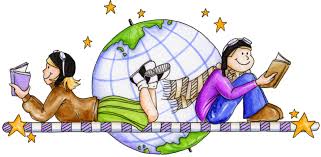 Our inquiry big idea: We all have places in which we live in that are special to usOur Sharing for Term 2 2017Sharing is an important part of our literacy oral language program. Practicing public speaking and developing good oral language skills at an early age will support students in gaining confidence when talking to larger audiences now, in high school, University and in the workforce.  It is usually linked to our inquiry. It would be great if you could guide and encourage your child to be an independent learner and speaker.Week 1 What are some special places you visited during your holidays? Week 2 Share a photo/drawing of your house, what are its special features?Week 3 Share a photo/drawing of yourself in a special place. Week 4 Home challenge: Have fun creating a plan or model of your home. You may like to use reusable products or Lego. Be creative! Week 5 Show us something special that belongs in your house and how does it make your house a home? How do you care for it?Week 6 Many families come from different places. Bring something that shows where your family comes from e.g. object, costume, flag, food, photoWeek 7 Share with us an object/photo of a special place you have visited/would like to visitWeek 8 Research a place that may be special to someone elseWeek 9 Ask a family member to talk about their special place. Tell us about it.Week 10 Free choiceMy Sharing DayMondayTuesdayWednesdayThursdayFriday